Beste  Lezer,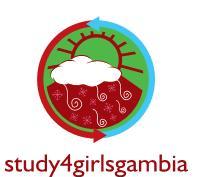 Sinds oktober 2011 biedt  onze stichting Study4GirlsGambia , meisjes                                                                    de mogelijkheid om naar de middelbare school te gaan.Ga naar   www.study4girlsgambia.com   voor meer informatie over                                                                           deze meisjes. Natuurlijk is dit alleen mogelijk wanneer mensen ons werk willen                                                                        steunen d.m.v. een donatie.Voor  € 10,-- per jaar bent U   “ Tientje-Vriendje”  lid van onze stichting.Vele tientjes samen kan het schoolgeld betekenen voor een meisje in Gambia. Als U “Tientje-Vriendje”  lid wordt van Study4girlsgambia dan ontvangt U  1 x per jaar in de maand februari  een verzoek van ons om weer een tientje te doneren en houden wij U op de hoogte middels onze nieuwsbrief.  Mee doen?  Vul Uw gegevens in op onderstaande strook  en mail deze naar info@study4girlsgambia.com 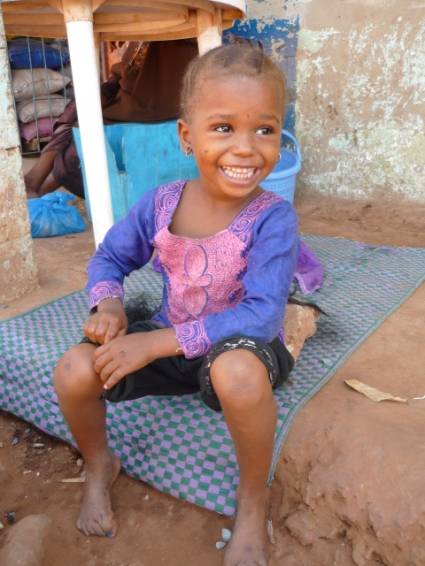 ←←←←Aanmelding   “Tientje- Vriendje” lidmaatschapNaamAdresWoonplaatsTelefoonE mail adresbankrekening  NL39 RABO 0167 1762 34t.a.v. study4girlsgambia  o.v.m. van “Tientje-Vriendje”